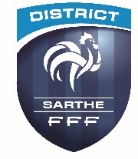 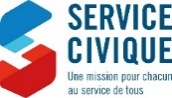 En remplissant ce dossier, vous vous apprêtez à devenir candidat au Service Civique. Nous vous remercions vivement de l’intérêt que vous portez à notre action.Vos réponses sont importantes car elles permettront d’en savoir plus sur vous, de connaître vos motivations et votre parcours jusqu’à aujourd’hui. Remplissez ce dossier avec soin et sincérité. Merci d’y joindre également un CV ainsi qu’une photocopie lisible d’une pièce d’identité (recto verso), de votre RIB, de votre carte vitale, d’un certificat médical d’aptitude au Service civique établi par le médecin traitant, d’un justificatif de domicile, de votre notification de bourse (si vous êtes étudiant boursier), du PSC1 (diplôme premiers secours si vous l’avez) et de votre permis de conduire (si vous l’avez). Nous vous rappelons que cette expérience de volontariat en service civique n’est pas un emploi mais un engagement citoyen.Tout dossier incomplet ne sera pas traité immédiatement ! La partie club doit notamment être complétée avec précision.AMBASSADEUR D’UN FOOTBALL EDUCATIF, SOLIDAIRE ET ENGAGÉLa politique menée depuis 13 ans par le District de la Sarthe de Football en partenariat avec le SDJES 72 sur le déploiement des services civiques est reconnue par toutes les instances.Notre agrément pour 2023 se caractérise par :Le nombre de Service Civique qui sera de 40  Une durée de 8 mois Une seule session pour la période du 1er Octobre 2023 au 31 Mai 2024Le candidat devra être volontaire, motivé et disponible auprès de son club et du District pour mener à bien les différentes actions qui sont définies avec le SDJES 72. Les missions seront axées sur un rôle éducatif, solidaire et d’engagement.Frédéric DAVYPrésident du District de la Sarthe de Football.PRESENTATIONNOM :	………………………………………………………….	PRENOM :………………………………………………………………….DATE DE NAISSANCE :	……./……/……….		NATIONALITE : …………………………………………………….…….LIEU DE NAISSANCE (commune et département) : …………………………………………………………………………………..ADRESSE : …………………………………………………………………………………………………………………………………………….CODE POSTAL :	…………………………………………..  	VILLE : …………………………………………………………….……….TELEPHONE : ………………………………………………	MAIL : ……………………………………………………………………….N° Sécurité Sociale : …………………………………………………………………………………………………………………………….Taille de vêtements Nike : 	   XS     -       S      -      M     -      L    -     XL          (entourer votre taille)JOINDRE LES DOCUMENTS SUIVANTS : POUR LE CLUB :Emploi du temps hebdomadaire prévisionnel (24h mini) obligatoire !POUR LE CANDIDAT :	CV		RIB (au nom du candidat obligatoirement) 		Permis de conduire	Carte d’identité                 Carte vitale          PSC1		Certificat d’aptitude à la mission de Service Civique établi par son médecin traitant (différent du certificat médical d’aptitude à la pratique sportive !)	Justificatif de domicile  Un justificatif de la situation du jeune à l’entrée du Service Civique : carte d’étudiant,  attestation d’inscription à Pôle Emploi ou à la mission locale, contrat de travail, attestation sur l’honneur pour toutes les autres situations (inactifs notamment) Si le volontaire est mineur, la copie du livret de famille à jour si le représentant légal est l’un des parents ou la copie du jugement de tutelle si le représentant est un tuteur légal  Si le volontaire poursuit ses études et est bénéficiaire d’une bourse de l’enseignement supérieur au titre de l’année universitaire en cours, pièces justificativesDates proposées pour l’entretien Merci d’indiquer un maximum de créneaux possibles EXPERIENCESITUATION PROFESSIONNELLE / SCOLAIRE EN JUIN 2023 :SITUATION PROFESSIONNELLE / SCOLAIRE EN SEPTEMBRE 2023 : Salarié (précisez l’emploi et le nombre d’heure par semaine) :  Etudiant (précisez le cursus) :   Demandeur d’emploi   Autre : PARCOURS DE JOUEURPARCOURS D’EDUCATEURQuel module avez-vous suivi ?Module U9		Module U13		Module U17/U19		Module U7	Module U11		Module U15		Module Seniors		 	Assistante féminine CFF1			CFF2			CFF3			DECRIVEZ VOTRE PARCOURS SCOLAIRE (ETUDES / DIPLOMES) :MOTIVATIONPOURQUOI SOUHAITEZ-VOUS FAIRE UN SERVICE CIVIQUE ?QU’EST-CE QUI VOUS INTERESSE DANS LES MISSIONS PROPOSEES PAR LE DISTRICT OU LE CLUB ?COMPETENCESEXPLIQUEZ-NOUS POURQUOI VOUS ÊTES LA BONNE PERSONNE POUR MENER UNE MISSION DE SERVICE CIVIQUE POUR LE DISTRICT.QUELLES SONT VOS INQUIETUDES OU CE QUI VOUS FREINE PAR RAPPORT AU SERVICE CIVIQUE ?PERSPECTIVESQUELS SONT VOS BESOINS/ENVIES EN TERME DE FORMATION ?QUEL EST VOTRE PROJET PERSONNEL ET PROFESSIONNEL ?EN QUOI L’EXPERIENCE DE SERVICE CIVIQUE PEUT-ELLE ÊTRE UTILE A CE PROJET ?LE CLUB Renseignements à compléter par le club dans lequel vous souhaitez faire votre mission de service civique lors de la saison 2023/2024. Le coût pour l’accueil d’un volontaire est de 240€ pour la saison (2 prélèvements de 120€) au titre de l’indemnité complémentaire obligatoire versée par la structure d’accueil.NOM DU CLUB :ADRESSE DU STADE :N° AFFILIATION :N° SIRET :INFORMATIONS SUR LE TUTEUR : Le tuteur doit être présent régulièrement sur le terrain avec le volontaire. Il doit être disponible et volontaire. Dans l’idéal, il a une expérience ou des diplômes dans l’encadrement du football. Le choix de cette personne sera définitif courant Septembre.NOM DU TUTEUR :						PRENOM :N° TEL :						MAIL :CE TUTEUR A-T-IL DEJA PARTICIPE AUX FORMATIONS DE TUTEURS PROPOSEES PAR LA DDCS ? 	NON				OUI (Joindre une copie des attestations)POUR QUELLES RAISONS SOUHAITEZ-VOUS ACCUEILLIR UN VOLONTAIRE DANS VOTRE CLUB ?POUVEZ-VOUS NOUS DONNER LES PRINCIPALES TACHES SUR LESQUELLES VOUS MISSIONNEREZ VOTRE VOLONTAIRE ?  Joindre obligatoirement un emploi du temps hebdomadaire prévisionnel (24h mini) J'ai pris connaissance de la fiche mission du District et m'engage à la respecter et à faire connaître le statut et le positionnement du volontaire à l'ensemble des membres du club". 

Signature du candidat						Signature du club :															Cachet du club :Dates proposéesDate(s) retenue(s)4 Juillet5 Juillet6 JuilletProposition du candidat : …SAISONSCLUB2023/20242022/20232021/20222020/2021SAISONSCLUBCATEGORIE COACHE